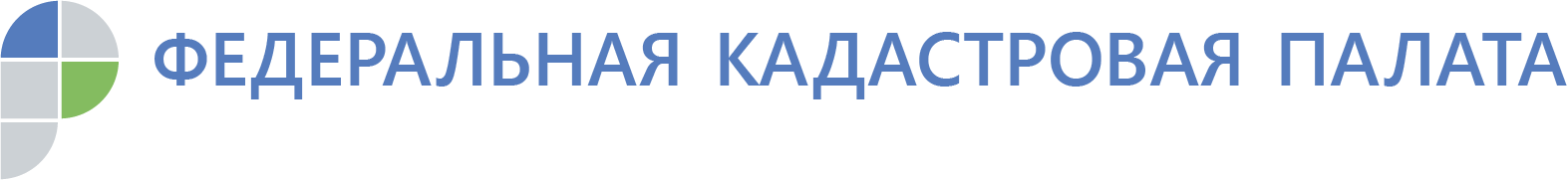 Новый вебинар ответит на вопросы при подготовке технических плановКадастровая палата Воронежской области информирует о проведении Федеральной кадастровой палатой 15 октября 2019 года в 11:00 вебинара на тему: «Практические советы по изготовлению техплана».  В частности, на вебинаре эксперты дадут советы, основанные на анализе типичных ошибок, и расскажут: Какие объекты недвижимости подлежат кадастровому учету? Как определить площадь мансардного этажа?Чего не должно быть в разделе «Исходные данные»? Чем отличаются условные обозначения веранды и террасы? Как грамотно оформить «Заключение кадастрового инженера»?Формат вебинара позволит получить ответы на любые вопросы и комментарии к нововведениям в подготовке техпланов.Более подробную информацию можно узнать на официальном сайте Федеральной кадастровой палаты www.kadastr.ru в разделе «Вебинары и видеолекции» во вкладках «Вебинары» и «Практические советы по изготовлению техплана 15.10.2019».Контакты для СМИ Кадастровая палата Воронежской областител.: 8 (473) 327-18-92 (доб. 2429)press@36.kadastr.ru